INDICAÇÃO Nº 739/2017Assunto: Solicita a execução lombada na Avenida Vicente Catalani, na altura da entrada do bairro Terra Nova, conforme especifica.Senhor Presidente,INDICO ao Sr. Prefeito Municipal, nos termos do Regimento Interno desta Casa de Leis, que se digne V. Ex.ª determinar à Secretaria de Segurança, através do Departamento de Trânsito, que providencie a execução de lombada no endereço supra citado.Sendo uma medida necessária, preventiva e de segurança, é importante que seja executada, pois moradores do bairro Terra Nova procuraram essa vereadora, para relatar que devido ao intenso movimento de carros na Av. Vicente Catalani durante todo o dia, em especial nos horários de pico, ida e volta do trabalho, entrada e saída das escolas inclusive no período noturno, a dificuldade de acessar a avenida é muito grande, e por não haver um controle de velocidade no local, torna-se realmente muito complicado e apresenta alto risco aos motoristas e pedestres.Tendo o exposto, espera-se que seja executado com urgência.Documento anexoSALA DAS SESSÕES, 10 de abril de 2017.LEILA BEDANIVereadora – PV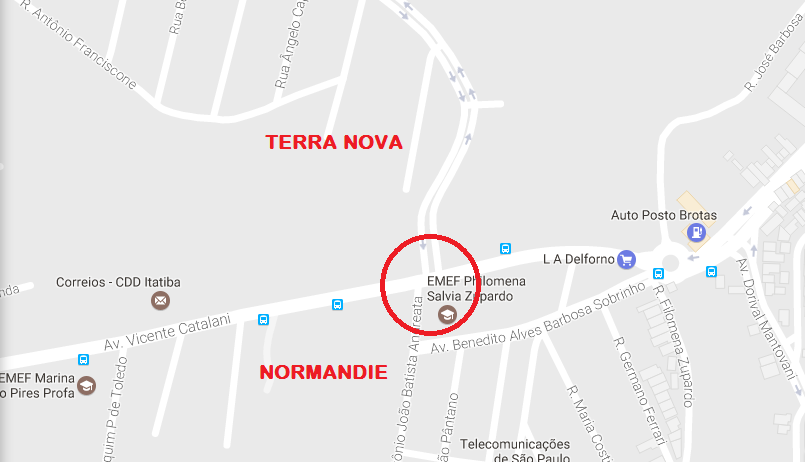 